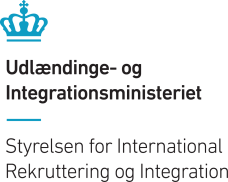 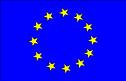 SIRIs eventuelle bemærkninger i forbindelse med ansøgningens modtagelse:OD1 Appendiks A 				Arbejdsgivererklæring /Declaration by the employerudfyldes af arbejdsgiveren / to be completed by the employer					Person ID:     A1. Oplysninger om arbejdsgiveren /Information about the employerA2. Oplysninger om arbejdstageren / Information about the employeeA3. Oplysninger om ansættelsesforholdet / Information about the employmentA4. Underskrift arbejdsgiver / Signature - the employerAlle rubrikker skal udfyldes af arbejdsgiveren. Erklæringen skal være udstedt mindre end en måned før SIRI modtager den / All sections must be filled in by the employer. The declaration must be issued less than a month before the SIRI receives it. OD1 Appendiks B.1 Ophold til familiemedlemmer / Residence for family members	Ophold til familiemedlemmerHovedpersonens erklæring om at have etableret et reelt og faktisk ophold i Danmark (værtslandet)Hvis ansøgeren søger om ophold som familiemedlem til en person (hovedpersonen), der har ret til ophold i Danmark imedfør af EU-opholdsbekendtgørelsens § 3, stk. 1 og 2, og §§ 5-7, skal hovedpersonen underskrive erklæringen nedenfor. Hovedpersonen erklærer på tro og love og under strafansvar, at hovedpersonen har etableret et reelt og faktisk ophold i Danmark.Hovedpersonen skal - for at ansøgeren kan gives registreringsbevis eller opholdskort som familiemedlem til hovedpersonen – have etableret et reelt og faktisk ophold i Danmark (værtslandet). Såfremt hovedpersonen ikke har etableret et reelt og faktisk ophold i Danmark, vil registreringsbevis eller opholdskort til ansøgeren og evt. andre familiemedlemmer kunne nægtes udstedt eller inddrages.Hvis hovedpersonen endnu ikke har etableret et reelt og faktisk ophold i Danmark – fx fordi ansøgeren og hovedpersonen indrejser sammen - skal hovedpersonen underskrive erklæringen, når han/hun har etableret et reelt og faktisk ophold i Danmark og senest samtidig med udstedelse af registrerings- eller opholdskort til ansøgeren ved fremmøde i SIRI.At have etableret et reelt og faktisk ophold i Danmark indebærer:at hovedpersonen reelt er flyttet til Danmark, ogat hovedpersonen i øvrigt har indrettet sig på en måde, som viser, at hovedpersonen har en tilværelse i Danmark.Reel flytningHovedpersonen skal have etableret et reelt og faktisk ophold i Danmark (værtslandet). Der kan lægges vægt på karakteren af hovedpersonen bopæl i Danmark. Myndighederne kan bl.a. også tillægge det vægt, at hovedpersonen er CPR-registreret.Hovedpersonen har en tilværelse i DanmarkHovedpersonen har draget de konsekvenser, der følger af at være flyttet til et andet land, herunder kan der bl.a. fremlægges dokumentation for leje- eller købekontrakt for bolig, indmeldelse i skole, hvis der i husstanden er skolepligtige børn, oprettelse af bankkonto, forsikringer, m.v.Hovedpersonen erklærer nedenfor på tro og love og under strafansvar, at hovedpersonen har etableret et reelt ogfaktisk ophold i Danmark. De danske myndigheder kan anmode om yderligere dokumentation med henblik på at 
vurdere, om hovedpersonen har etableret et reelt og faktisk ophold i Danmark.Residence for family membersPrincipal person's declaration of residence inDenmark (host country)If the applicant is requesting residence as the family member of an individual (principal person), who has the right to reside in Denmark under section 3, paragraphs 1 and 2, and paragraphs 5-7 of the EU residence directive, the principal person must sign the declaration below. The principal person swears, under the penalty of prosecution for making a false statement, that the qualifying residency in Denmark is genuine.In order for the applicant to qualify for a registration certificate or residence card as the principal person's family member, the principal person must have established a genuine and effective residence in Denmark (host country). If the principal person has not established genuine residency, the applicant's proof of residence or residence card can be denied or revoked.If the principal person has yet to establish genuine residency – which would be the case if the principal person and applicant entered Denmark together – the principal person must sign the declaration and submit it at SIRI as soon as a genuine residency has been established, but no later than the date that the applicant's registration card or residence card are issued.“Genuine residency” in Denmark is defined as being when:the principal person has genuinely relocated to Denmark, andthe principal person has settled in such a way that it is clear he/she has a life in DenmarkGenuine relocationThe principal person must have established a genuine existence in Denmark (host country). The principal person's housing situation can be considered when determining whether he/she has relocated. Immigration authorities can also co sider other factors, such as whether the principal person has a CPR number.A life in DenmarkThe principal person has accepted the consequences of moving to another country, such as renting or purchasing a home, enrolling children in school, setting up a bank account, taking out an insurance policy, etc. By signing below, the principal person swears, under the penalty of prosecution for making a false statement that he/she has established genuine and effective residence in Denmark.The immigration authorities can request further informationin order to help them evaluate whether the principal person has established genuine and effective residence in Denmark.Hvis hovedpersonen ikke møder personligt sammen med ansøgeren i SIRI i forbindelse med ansøgningens indgivelse, skal underskriften på dette skema berigtiges af en notar / If the principal person does not visit the offices of the SIRI together with the applicant in connection with the applicant’s submissions, the signature on this form must be certified by a notary.Notarpåtegning /Notary’s certification: OD1 Appendiks B.2Ophold til familiemedlemmer / Residence for family membersHovedpersonens og ansøgerens erklæringer om, at ægteskabet/det registrerede partnerskab/det faste samlivsforhold er reelt (ikke proforma) / Principal person's declaration that relationship with applicant is not a relationship of convenienceHvis ansøger søger om ophold som ægtefælle/registreretpartner/fast samlever til en person (hovedpersonen), derhar ret til ophold i Danmark i medfør af EU-opholdsbekendtgørelsens § 3, stk. 1 og 2, og §§ 5-7, skal både ansøgeren og hovedpersonen underskrive erklæringen nedenfor på tro og love.Ansøger og hovedpersonen erklærer ved deresunderskrifter herunder på tro og love under strafansvar, atformålet med ægteskabets eller det registreredepartnerskabs indgåelse eller samlivets etablering ikke aleneer at opnå et selvstændigt opholdsgrundlag for ansøgeren.Såfremt formålet med ægteskabets eller det registreredepartnerskabs indgåelse eller samlivets etablering alene erat opnå et selvstændigt opholdsgrundlag for ansøgeren, vilregistreringsbevis eller opholdskort til ansøgeren kunnenægtes udstedt eller inddrages.If the applicant is seeking residence as the spouse /registered partner / permanent partner of a person who hasthe right to reside in Denmark under section 3, paragraphs1 and 2 and 5-7 of the EU residence directive, bothapplicant and principal person must sign the swornstatement below.By signing below, the applicant and the principal personswear, under the penalty of prosecution for making a falsestatement, that the primary reason for marrying orentering into their relationship was not to qualify forregistration certificate or a residence card for the applicantor other family members.If the primary reason for marrying or entering into theirrelationship was to qualify for registration certificate or aresidence card, the applicant's or other family members'registration certificateB.2.1. Ansøgerens og hovedpersonens erklæringer på tro og love – ægteskabet/dHvis hovedpersonen ikke møder personligt sammen med ansøgeren i SIRI i forbindelse med ansøgningens indgivelse, skal underskriften på dette skema berigtiges af en notar / If the principal person does not visit the offices of the SIRI together with the applicant in connection with the applicant’s submissions, the signature on this form must be certified by a notary.Notarpåtegning /Notary’s certification: Formålet med dette skemaSkemaet bruges til at ansøge om EU-opholdsdokument i Danmark efter EU-opholdsbekendtgørelsen. Opholdsdokumentet bekræfter retten til ophold i Danmark og kan samtidig tjene som grundlag for, at ansøgeren efterfølgende kan opnå dansk CPR-nr. ved henvendelse til folkeregistret i bopælskommunen.Hvem kan bruge skemaet?Skemaet kan bruges af personer, der er statsborgere i et andet EU/EØS-land. Skemaet kan også bruges af familiemedlemmer til en EU/EØS-statsborger, som allerede har fået - eller samtidig søger om – opholdsdokument i Danmark.Indgivelse af ansøgningenAnsøgningen indgives ved personligt fremmøde hos Styrelsen for International Rekruttering og Integration (SIRI) (se kontaktoplysninger bagest i skemaet). Ansøgeren skal medbringe sit originale pas eller nationale identitetskort, foto samt relevant dokumentation for opholdsgrundlaget (se pkt. 2), når ansøgningen indgives.The purpose of this formThe form must be completed in order to apply for an EU-certificate of residence in Denmark under the executive order on EU-residence. The residence certificate affirms the right to reside in Denmark, and may also enable the applicant to obtain a Danish CPR number from the municipal registry in the municipality in which the applicant lives.Who can use this form?The form may be used by persons who are nationals of another EU or EEA country. The form may also be used by family members of nationals of an EU or EEA country who have already been granted – or who are simultaneously applying for – a certificate of residence in Denmark. Submission of applicationThe application must be submitted by the applicant in person at the Danish Agency for International Recruitment and Integration (SIRI) (see contact information at the end of the form). The applicant must bring his or her original passport or national identity card, a photograph of the applicant, and any documentation relevant to the grounds for residence (see item 2) when submitting the application. 1. Oplysninger om ansøger / Information about the applicant                                                                                                                  UDFYLDES MED BLOKBOGSTAVER / PLEASE COMPLETE IN CAPITAL LETTERS                                                        1. Oplysninger om ansøger / Information about the applicant                                                                                                                  UDFYLDES MED BLOKBOGSTAVER / PLEASE COMPLETE IN CAPITAL LETTERS                                                        1. Oplysninger om ansøger / Information about the applicant                                                                                                                  UDFYLDES MED BLOKBOGSTAVER / PLEASE COMPLETE IN CAPITAL LETTERS                                                        1. Oplysninger om ansøger / Information about the applicant                                                                                                                  UDFYLDES MED BLOKBOGSTAVER / PLEASE COMPLETE IN CAPITAL LETTERS                                                        1. Oplysninger om ansøger / Information about the applicant                                                                                                                  UDFYLDES MED BLOKBOGSTAVER / PLEASE COMPLETE IN CAPITAL LETTERS                                                        Efternavn / SurnameEfternavn / SurnameEvt. tidligere efternavn / Former surname (if applicable)Evt. tidligere efternavn / Former surname (if applicable)Evt. tidligere efternavn / Former surname (if applicable)Fornavn(e) / Given and middle name(s) Fornavn(e) / Given and middle name(s) Fornavn(e) / Given and middle name(s) Nationalitet / Nationality
     Nationalitet / Nationality
     Fødselsdato (dag-måned-år) / Date of birth (day-month-year) |    |    |-|    |    |-|    |    |    |    |Fødselsdato (dag-måned-år) / Date of birth (day-month-year) |    |    |-|    |    |-|    |    |    |    |Evt. dansk CPR-nr. / Danish CPR number (if applicable) |    |    |    |    |    |    |-|    |    |    |    |Evt. dansk CPR-nr. / Danish CPR number (if applicable) |    |    |    |    |    |    |-|    |    |    |    |Evt. dansk CPR-nr. / Danish CPR number (if applicable) |    |    |    |    |    |    |-|    |    |    |    |Fødeland / Country of birth 	Fødeland / Country of birth 	Fødested (by) / Place of birth (city) Fødested (by) / Place of birth (city) Fødested (by) / Place of birth (city) Køn / Gender                    Mand / Man           Kvinde / Woman Køn / Gender                    Mand / Man           Kvinde / Woman Har du børn? / Do you have children?           Ja / Yes         Nej / NoHar du børn? / Do you have children?           Ja / Yes         Nej / NoHar du børn? / Do you have children?           Ja / Yes         Nej / NoIndrejsedato i Danmark / Date of entry into DenmarkTelefonnr. / Telephone no. Telefonnr. / Telephone no. Telefonnr. / Telephone no. E-mail-adresse / Email addressAdresse i Danmark (gade/vej, nr., etage og side) / Address in Denmark (Street, number, floor and side)Adresse i Danmark (gade/vej, nr., etage og side) / Address in Denmark (Street, number, floor and side)Adresse i Danmark (gade/vej, nr., etage og side) / Address in Denmark (Street, number, floor and side)Adresse i Danmark (gade/vej, nr., etage og side) / Address in Denmark (Street, number, floor and side)Adresse i Danmark (gade/vej, nr., etage og side) / Address in Denmark (Street, number, floor and side)Evt. c/o (navn) / C/o (name) if applicableEvt. c/o (navn) / C/o (name) if applicablePostnr. og by / Post code and cityPostnr. og by / Post code and cityPostnr. og by / Post code and cityNuværende ægteskabelig stilling / Current marital status Ugift / Unmarried            Gift / Married          Fraskilt / Divorced        Enke (enkemand) / Widow(er) Nuværende ægteskabelig stilling / Current marital status Ugift / Unmarried            Gift / Married          Fraskilt / Divorced        Enke (enkemand) / Widow(er) Nuværende ægteskabelig stilling / Current marital status Ugift / Unmarried            Gift / Married          Fraskilt / Divorced        Enke (enkemand) / Widow(er) Nuværende ægteskabelig stilling / Current marital status Ugift / Unmarried            Gift / Married          Fraskilt / Divorced        Enke (enkemand) / Widow(er) Nuværende ægteskabelig stilling / Current marital status Ugift / Unmarried            Gift / Married          Fraskilt / Divorced        Enke (enkemand) / Widow(er) Evt. stilling / Occupation (if applicable) Evt. stilling / Occupation (if applicable) Evt. stilling / Occupation (if applicable) Evt. stilling / Occupation (if applicable) Evt. stilling / Occupation (if applicable) Evt. tidligere nationalitet / Former nationality (if applicable) Evt. tidligere nationalitet / Former nationality (if applicable) Evt. tidligere nationalitet / Former nationality (if applicable) Evt. tidligere nationalitet / Former nationality (if applicable) Evt. tidligere nationalitet / Former nationality (if applicable) Forbeholdt myndighederne / For official use only  Forbeholdt myndighederne / For official use only  Forbeholdt myndighederne / For official use only  Forbeholdt myndighederne / For official use only  Resolution: Meddelt bevis for registrering i medfør af EU-opholdsbekendtgørelsen (nr. 318 af 27. marts 2019)Resolution: Meddelt bevis for registrering i medfør af EU-opholdsbekendtgørelsen (nr. 318 af 27. marts 2019)Resolution: Meddelt bevis for registrering i medfør af EU-opholdsbekendtgørelsen (nr. 318 af 27. marts 2019)Resolution: Meddelt bevis for registrering i medfør af EU-opholdsbekendtgørelsen (nr. 318 af 27. marts 2019)§3 lønnet beskæftigelse              §8 familie (t. arb.tager) EU-borger               familie til EU-hovedpers. der har TUB          §3 lønnet beskæftigelse              §8 familie (t. arb.tager) EU-borger               familie til EU-hovedpers. der har TUB          §3 lønnet beskæftigelse              §8 familie (t. arb.tager) EU-borger               familie til EU-hovedpers. der har TUB          §3 lønnet beskæftigelse              §8 familie (t. arb.tager) EU-borger               familie til EU-hovedpers. der har TUB          §3 selvstændigt erhverv                    §8 familie (t. arb.tager) 3.landsstatsb.           §19 tidsubegr. EU-hovedpers.§3 selvstændigt erhverv                    §8 familie (t. arb.tager) 3.landsstatsb.           §19 tidsubegr. EU-hovedpers.§3 selvstændigt erhverv                    §8 familie (t. arb.tager) 3.landsstatsb.           §19 tidsubegr. EU-hovedpers.§3 selvstændigt erhverv                    §8 familie (t. arb.tager) 3.landsstatsb.           §19 tidsubegr. EU-hovedpers.§5 studerende (skal forsørge sig selv)            §11 familie (t. pers. m. midler) EU-borger          §19 tidsubegr. EU-familiemedl.§5 studerende (skal forsørge sig selv)            §11 familie (t. pers. m. midler) EU-borger          §19 tidsubegr. EU-familiemedl.§5 studerende (skal forsørge sig selv)            §11 familie (t. pers. m. midler) EU-borger          §19 tidsubegr. EU-familiemedl.§5 studerende (skal forsørge sig selv)            §11 familie (t. pers. m. midler) EU-borger          §19 tidsubegr. EU-familiemedl.§6 tilstrækk. midler (skal forsørge sig selv) §11 familie (t. pers. m. midler) 3.landsstatsb.    §19 tidsubegr. 3.landsstatsb.§6 tilstrækk. midler (skal forsørge sig selv) §11 familie (t. pers. m. midler) 3.landsstatsb.    §19 tidsubegr. 3.landsstatsb.§6 tilstrækk. midler (skal forsørge sig selv) §11 familie (t. pers. m. midler) 3.landsstatsb.    §19 tidsubegr. 3.landsstatsb.§6 tilstrækk. midler (skal forsørge sig selv) §11 familie (t. pers. m. midler) 3.landsstatsb.    §19 tidsubegr. 3.landsstatsb.Bemærkn. / anden resolution:  ________________________________________________________________Bemærkn. / anden resolution:  ________________________________________________________________Bemærkn. / anden resolution:  ________________________________________________________________Bemærkn. / anden resolution:  ________________________________________________________________DatoSagsbehandlerKontrolEvt. ”disco-kode”1. Oplysninger om ansøger (fortsat) / Information about the applicant (continued)1. Oplysninger om ansøger (fortsat) / Information about the applicant (continued)Sprogkundskaber / Spoken languages Sprogkundskaber / Spoken languages Seneste adresse i udlandet inden indrejse til Danmark (gade/vej og nr.) / Last address abroad before travelling to Denmark (street and number) Postnr., by og land / Post code, city and country2. Oplysninger om anledningen til ansøgningen / Information about the reason for application2. Oplysninger om anledningen til ansøgningen / Information about the reason for application2. Oplysninger om anledningen til ansøgningen / Information about the reason for applicationAnledningen til ansøgningen bedes oplyst nedenfor (sæt kun ét kryds) / Please indicate below the specific reason for the application (tick one box only)Anledningen til ansøgningen bedes oplyst nedenfor (sæt kun ét kryds) / Please indicate below the specific reason for the application (tick one box only)Anledningen til ansøgningen bedes oplyst nedenfor (sæt kun ét kryds) / Please indicate below the specific reason for the application (tick one box only) Arbejde / WorkFølgende dokumentation bedes vedlagt ansøgningen: / Please include the following documentation with the application:Ansættelseskontrakt / Employment contractOg/eller / and/orArbejdsgivererklæring (Appendiks A i dette skema) / Declaration from the employer (Appendiks A in this form)Dokumentationen skal være udstedt eller bekræftet af arbejdsgiveren mindre end en måned før SIRI modtager den / The documentation must be issued or confirmed by the employer less than a month before the SIRI receives it. Arbejde / WorkFølgende dokumentation bedes vedlagt ansøgningen: / Please include the following documentation with the application:Ansættelseskontrakt / Employment contractOg/eller / and/orArbejdsgivererklæring (Appendiks A i dette skema) / Declaration from the employer (Appendiks A in this form)Dokumentationen skal være udstedt eller bekræftet af arbejdsgiveren mindre end en måned før SIRI modtager den / The documentation must be issued or confirmed by the employer less than a month before the SIRI receives it. Selvstændig erhvervsdrivende / Self-employedFølgende dokumentation bedes vedlagt ansøgningen: / Please include the following documentation with the application:Budget (virksomhedens 1. driftsår) udarbejdet af reg./aut revisor / Budget (1st year of operation) made by a certified accountantEvt. registrering ved Erhvervs- og Selskabsstyrelsen / Alt. registration at the Danish Commerce and Companies AgencyEvt. registrering hos skattecenter Tønder / Alt. registration at Tax Centre TønderEvt. lejekontrakt for erhvervslejemål / Alt. a lease contract for a place of business  Studier/ Education Følgende dokumentation bedes vedlagt ansøgningen: / Please include the following documentation with the application:Optagelsesbrev fra den danske uddannelsesinstitution/ letter of enrolment from the Danish educational institutionForsørgelseserklæring / Declaration of sufficient means Studier/ Education Følgende dokumentation bedes vedlagt ansøgningen: / Please include the following documentation with the application:Optagelsesbrev fra den danske uddannelsesinstitution/ letter of enrolment from the Danish educational institutionForsørgelseserklæring / Declaration of sufficient means Medfølgende familie / Accompanying FamilyFølgende dokumentation bedes vedlagt ansøgningen: / Please include the following documentation with the application:Hovedpersonens registreringsbevis / Registration of certificate of the main personAktuel dokumentation for hovedpersonens opholdsgrundlag (arbejde, tilstrækkelige midler osv.) / Current documentation of the main persons basis for residence (work, sufficient funds etc.)Vielsesattest for ægtefæller og fødselsattest for børn / Marriage certificate for spouses and birth certificate for childrenEvt. dokumentation for samliv af længere varighed / Alt. documentation for cohabitence longstanding durationFor børn under 18 år desuden / For children under 18 years moreover:Kopi af forældremyndighedsindehavers pas / copy of the custody holders passportEvt. forældremyndighedsindehaveres samtykker / Alt. parental consents(Husk at der også for børn under 18 år skal indgives særskilt ansøgningsskema / Please rememer that also children under the age of 18 have to hand in an application form of their own)Ansøger (familiemedlemmet) og hovedpersonen skal udfylde Appendiks B.1 og B.2 / The applicant (family member) and the main person must fill in Appendiks B.1 og B.2 Tilstrækkelige midler / Sufficient Funds
Du bedes oplyse følgende: / Please state the following:
 Jeg forsørger mig selv / I support myself financially

Følgende dokumentation bedes vedlagt: / Please include the following documentation:Evt. udskrift fra bankkonto / alt. bank statementEvt. legater / alt. scholarships Evt. dokumentation for andre midler / alt. documentation of other means
 Jeg forsørges af en anden person / Another person supports me financially

Følgende dokumentation fra forsørgeren bedes vedlagt: / Please include the following documentation from the person supporting you financially:Erklæring om forsørgelse / Declaration about financial supportEvt. Ansættelseskontrakt/arbejdsgivereklæring og lønsedler / alt. employment contract/employers declaration and pay slipsEvt. udskrift fra bankkonto / alt. bank statementEvt. anden dokumentation / alt. other documentation Tilstrækkelige midler / Sufficient Funds
Du bedes oplyse følgende: / Please state the following:
 Jeg forsørger mig selv / I support myself financially

Følgende dokumentation bedes vedlagt: / Please include the following documentation:Evt. udskrift fra bankkonto / alt. bank statementEvt. legater / alt. scholarships Evt. dokumentation for andre midler / alt. documentation of other means
 Jeg forsørges af en anden person / Another person supports me financially

Følgende dokumentation fra forsørgeren bedes vedlagt: / Please include the following documentation from the person supporting you financially:Erklæring om forsørgelse / Declaration about financial supportEvt. Ansættelseskontrakt/arbejdsgivereklæring og lønsedler / alt. employment contract/employers declaration and pay slipsEvt. udskrift fra bankkonto / alt. bank statementEvt. anden dokumentation / alt. other documentation Medfølgende familie / Accompanying FamilyFølgende dokumentation bedes vedlagt ansøgningen: / Please include the following documentation with the application:Hovedpersonens registreringsbevis / Registration of certificate of the main personAktuel dokumentation for hovedpersonens opholdsgrundlag (arbejde, tilstrækkelige midler osv.) / Current documentation of the main persons basis for residence (work, sufficient funds etc.)Vielsesattest for ægtefæller og fødselsattest for børn / Marriage certificate for spouses and birth certificate for childrenEvt. dokumentation for samliv af længere varighed / Alt. documentation for cohabitence longstanding durationFor børn under 18 år desuden / For children under 18 years moreover:Kopi af forældremyndighedsindehavers pas / copy of the custody holders passportEvt. forældremyndighedsindehaveres samtykker / Alt. parental consents(Husk at der også for børn under 18 år skal indgives særskilt ansøgningsskema / Please rememer that also children under the age of 18 have to hand in an application form of their own)Ansøger (familiemedlemmet) og hovedpersonen skal udfylde Appendiks B.1 og B.2 / The applicant (family member) and the main person must fill in Appendiks B.1 og B.2 Andet / other _____________________________________________________________________________________________Dokumentation for grundlaget for ansøgningen bedes vedlagt / Please include the relevant documentation to support the application Andet / other _____________________________________________________________________________________________Dokumentation for grundlaget for ansøgningen bedes vedlagt / Please include the relevant documentation to support the application Andet / other _____________________________________________________________________________________________Dokumentation for grundlaget for ansøgningen bedes vedlagt / Please include the relevant documentation to support the application Ansøgning om forlængelse / application for extension Ansøgning om tidsubegrænset ophold / application for permanent residenceDokumentation/redegørelse for 5 års lovligt ophold bedes vedlagt / Please include documentation/account for 5 years of legal residence Ansøgning om tidsubegrænset ophold / application for permanent residenceDokumentation/redegørelse for 5 års lovligt ophold bedes vedlagt / Please include documentation/account for 5 years of legal residence3. Oplysninger om ansøgers pas / Information about the applicant’s passport3. Oplysninger om ansøgers pas / Information about the applicant’s passport   Nationalitetspas / National passport   eller / or   Nationalt ID-kort / National ID-card (Kun EU-borgere / EU-citizens only)   Nationalitetspas / National passport   eller / or   Nationalt ID-kort / National ID-card (Kun EU-borgere / EU-citizens only)Pas-/id-kort nummer / Passport (or nat. id-card) numberUdstedelsesdato / Date of issue                     |     |     |     |     |-|     |     |     |     |Udløbsdato / Date of expiry                      |     |     |     |     |-|     |     |     |     |I hvilket land er passet/ID-kortet udstedt? / In which country was the passport/ID-card issued?      4. Oplysninger om ansøgers evt. ægtefælle/partner / Information about the applicant’s spouse/partner (if applicable)4. Oplysninger om ansøgers evt. ægtefælle/partner / Information about the applicant’s spouse/partner (if applicable)4. Oplysninger om ansøgers evt. ægtefælle/partner / Information about the applicant’s spouse/partner (if applicable)Efternavn / Surname Tidligere efternavn / Former surname Tidligere efternavn / Former surname Fornavne / Given and middle name (s)Fornavne / Given and middle name (s)Fornavne / Given and middle name (s)Nationalitet / NationalitySted og dato for vielsen / Place and date of marriage Sted og dato for vielsen / Place and date of marriage Fødselsdato (dag, måned, år) / Date of birth (day, month, year)                                                                                                           |    |    |    |    |-|    |    |    |    |Fødselsdato (dag, måned, år) / Date of birth (day, month, year)                                                                                                           |    |    |    |    |-|    |    |    |    |Fødselsdato (dag, måned, år) / Date of birth (day, month, year)                                                                                                           |    |    |    |    |-|    |    |    |    |Telefonnummer / Telephone number E-mail-adresse (kontaktperson)/ Email address (reference)E-mail-adresse (kontaktperson)/ Email address (reference)Søger ansøgers ægtefælle/partner også om EU-opholdsdokument i Danmark / Does the spouse/partner also apply for EU-Residence Document in Denmark?                                                                                                                                           Ja / Yes        Nej / NoHar ægtefællen / partneren allerede fået EU-opholdsbevis i Danmark / Has the spouse/partner obtained an EU-Residence Document for Denmark                                                                                                                                          Ja / Yes        Nej / NoSøger ansøgers ægtefælle/partner også om EU-opholdsdokument i Danmark / Does the spouse/partner also apply for EU-Residence Document in Denmark?                                                                                                                                           Ja / Yes        Nej / NoHar ægtefællen / partneren allerede fået EU-opholdsbevis i Danmark / Has the spouse/partner obtained an EU-Residence Document for Denmark                                                                                                                                          Ja / Yes        Nej / NoSøger ansøgers ægtefælle/partner også om EU-opholdsdokument i Danmark / Does the spouse/partner also apply for EU-Residence Document in Denmark?                                                                                                                                           Ja / Yes        Nej / NoHar ægtefællen / partneren allerede fået EU-opholdsbevis i Danmark / Has the spouse/partner obtained an EU-Residence Document for Denmark                                                                                                                                          Ja / Yes        Nej / NoHvis ansøgers ægtefælle/partner allerede er i Danmark, bedes følgende oplyst / If the applicant’s spouse/partner is currently in Denmark, please provide the following information:Hvis ansøgers ægtefælle/partner allerede er i Danmark, bedes følgende oplyst / If the applicant’s spouse/partner is currently in Denmark, please provide the following information:Hvis ansøgers ægtefælle/partner allerede er i Danmark, bedes følgende oplyst / If the applicant’s spouse/partner is currently in Denmark, please provide the following information:Har ægtefællen samme adresse som ansøger oplyst ovenfor / Does the spouse have the same address as the applicant as informed above                                                                                                                                                           Ja / Yes       Nej / NoHvis ansøger søger om ophold som familiemedlem til en person (hovedpersonen), der har ret til ophold efter EU-opholdsbekendtgørelsens § 3, stk. 1 og 2. og §§ 5-7, skal ansøgeren besvare følgende spørgsmål / If the applicant is applying for residence as a family member to a person who is residing in Denmark according to EU Residence Order section 3.1 and 3.2 and sections 5 – 7 (the main person), the applicant is kindly asked to answer the following questions:Hvilken type bopæl har dit familiemedlem (hovedpersonen) i Danmark? (leje, fremleje, andel, eje, hotel, andet) / How is your family member (the main person) established in Denmark? (rented house or apartment, sub-rent house or apartment, (andel), owns the house or apartment, hotel, other)For hvilket tidsrum skal din ægtefælle (hovedpersonen) opholde sig på bopælen i Danmark / How long is your family member planning on residing at the established residence?Husk at ansøger og hovedpersonen skal udfylde Appendiks B.1 og B.2 til dette skema / Remember that the applicant and main person must fill in Appendiks B.1 and B.2 in connection with this form.Har ægtefællen samme adresse som ansøger oplyst ovenfor / Does the spouse have the same address as the applicant as informed above                                                                                                                                                           Ja / Yes       Nej / NoHvis ansøger søger om ophold som familiemedlem til en person (hovedpersonen), der har ret til ophold efter EU-opholdsbekendtgørelsens § 3, stk. 1 og 2. og §§ 5-7, skal ansøgeren besvare følgende spørgsmål / If the applicant is applying for residence as a family member to a person who is residing in Denmark according to EU Residence Order section 3.1 and 3.2 and sections 5 – 7 (the main person), the applicant is kindly asked to answer the following questions:Hvilken type bopæl har dit familiemedlem (hovedpersonen) i Danmark? (leje, fremleje, andel, eje, hotel, andet) / How is your family member (the main person) established in Denmark? (rented house or apartment, sub-rent house or apartment, (andel), owns the house or apartment, hotel, other)For hvilket tidsrum skal din ægtefælle (hovedpersonen) opholde sig på bopælen i Danmark / How long is your family member planning on residing at the established residence?Husk at ansøger og hovedpersonen skal udfylde Appendiks B.1 og B.2 til dette skema / Remember that the applicant and main person must fill in Appendiks B.1 and B.2 in connection with this form.Har ægtefællen samme adresse som ansøger oplyst ovenfor / Does the spouse have the same address as the applicant as informed above                                                                                                                                                           Ja / Yes       Nej / NoHvis ansøger søger om ophold som familiemedlem til en person (hovedpersonen), der har ret til ophold efter EU-opholdsbekendtgørelsens § 3, stk. 1 og 2. og §§ 5-7, skal ansøgeren besvare følgende spørgsmål / If the applicant is applying for residence as a family member to a person who is residing in Denmark according to EU Residence Order section 3.1 and 3.2 and sections 5 – 7 (the main person), the applicant is kindly asked to answer the following questions:Hvilken type bopæl har dit familiemedlem (hovedpersonen) i Danmark? (leje, fremleje, andel, eje, hotel, andet) / How is your family member (the main person) established in Denmark? (rented house or apartment, sub-rent house or apartment, (andel), owns the house or apartment, hotel, other)For hvilket tidsrum skal din ægtefælle (hovedpersonen) opholde sig på bopælen i Danmark / How long is your family member planning on residing at the established residence?Husk at ansøger og hovedpersonen skal udfylde Appendiks B.1 og B.2 til dette skema / Remember that the applicant and main person must fill in Appendiks B.1 and B.2 in connection with this form.Indrejsedato i Danmark / Date of entry into Denmark                                                                                                         |    |    |    |    |-|    |     |    |    |Indrejsedato i Danmark / Date of entry into Denmark                                                                                                         |    |    |    |    |-|    |     |    |    |Indrejsedato i Danmark / Date of entry into Denmark                                                                                                         |    |    |    |    |-|    |     |    |    |Adresse i Danmark (Gade/vej nr., etage og side.) / Address in Denmark (Street, number, floor and side)Adresse i Danmark (Gade/vej nr., etage og side.) / Address in Denmark (Street, number, floor and side)Postnr. og by / Post code and cityC/o (navn) / C/o (name) Telefonnr. / Telephone number Telefonnr. / Telephone number E-mail-adresse / Email addressE-mail-adresse / Email addressE-mail-adresse / Email addressHvis du søger som medfølgende familiemedlem / if you apply as an accompanying family member:Husk at udfylde Appendiks B.1 & B.2 / Remember to fill in Appendiks B.1 and B.25. Oplysninger om ansøgers evt. børn / Information about the applicant’s children (if applicable)5. Oplysninger om ansøgers evt. børn / Information about the applicant’s children (if applicable)5. Oplysninger om ansøgers evt. børn / Information about the applicant’s children (if applicable)5. Oplysninger om ansøgers evt. børn / Information about the applicant’s children (if applicable)Barn 1 / Child 1Barn 2 / Child 2Barn 3 / Child 3 Efternavn / Surname Fornavn(e) / Given and middle  name(s)Fødselsdato (dag, måned, år) / Date of birth (day, month, year)|   |   |   |   |-|   |   |   |   ||   |   |   |   |-|   |   |   |   ||   |   |   |   |-|   |   |   |   |Barnets køn / Gender of the child? Dreng / male Pige / female Dreng / male Pige / female Dreng / male Pige / femaleNationalitet / NationalityEr barnet i Danmark / Is the child in Denmark? Ja / Yes         Nej / No Ja / Yes         Nej / No Ja / Yes        Nej / NoBarn 4 / Child 4Barn 5 / Child 5Barn 6 / Child 6Efternavn / Surname Fornavn(e) / Given and middle name(s)Date of birth (day, month, year) / Fødselsdato (dag, måned, år)|   |   |   |   |-|   |   |   |   ||   |   |   |   |-|   |   |   |   ||   |   |   |   |-|   |   |   |   |Barnets køn / Gender of the child? Dreng / male Pige / female Dreng / male Pige / female Dreng / male Pige / femaleNationalitet / NationalityEr barnet i Danmark / Is the child in Denmark? Ja / Yes         Nej / No Ja / Yes        Nej / No Ja / Yes        Nej / No6. Ansøgers bemærkninger / Applicant’s comments                                                                                                                  UDFYLDES MED BLOKBOGSTAVER / PLEASE COMPLETE IN CAPITAL LETTERS ________________________________________________________________________________________________________________________________________________________________________________________________________________________________________________________________________________________________________________________________________________________________________________________7. Erklæringer på tro og love – ansøger / Sworn declarations – applicant7. Erklæringer på tro og love – ansøger / Sworn declarations – applicantA. Erklæring på tro og love om, at de oplysninger, jeg har givet, er korrekte
Jeg erklærer på tro og love, at jeg har givet sande og fuldstændige oplysninger under del 1 (pkt. 1-7) af dette ansøgningsskema.Hvis det senere viser sig, at oplysningerne ikke var sande og fuldstændige, kan det have følgende konsekvenser:Jeg kan blive straffet med bøde eller fængsel i op til 2 årJeg kan blive dømt til at erstatte de udgifter, som den danske stat har haft på grund af de falske oplysningerMit EU-opholdsdokument kan blive inddragetB. Erklæring om samtykke til, at myndighederne skaffer de nødvendige oplysningerJeg giver samtykke til, at de danske udlændingemyndigheder kan videregive og indhente oplysninger om mine private forhold, hvis det er nødvendigt for at kunne behandle denne ansøgning. Oplysningerne kan videregives til og indhentes fra andre danske eller udenlandske myndigheder, herunder politimyndigheder.Det gælder fx oplysninger om:Evt. straffesager mod migHvem jeg er i familie medDe dokumenter, som jeg har vedlagt min ansøgning, herunder oplysninger om dokumenternes ægthedJeg giver desuden samtykke til, at myndigheder, som til brug for behandlingen af min ansøgning høres af Udlændingestyrelsen og SIRI, kan indhente oplysninger om mine private forhold til brug for besvarelsen af høringen.C. Information om, at myndighederne kan give oplysninger om dig videre til de danske efterretningstjenester og til den danske anklagemyndighed De oplysninger og dokumenter, som du har givet i forbindelse med din ansøgning, kan blive videregivet til de danske efterretningstjenester og til den danske anklagemyndighed, jf. udlændingelovens § 45 a og § 45 c. Dette kan ske på udlændingemyndighedernes initiativ eller på initiativ fra efterretningstjenesterne eller anklagemyndigheden.Anklagemyndigheden vil kunne benytte disse oplysninger til at vurdere, om der er grundlag for at rejse tiltale mod dig for forbrydelser begået i eller uden for Danmark, til at identificere ofre eller vidner til en konkret forbrydelse, eller til at bistå udenlandsk politi.D. Information om, at nogle oplysninger også vil blive givet til de lokale danske myndighederDe danske udlændingemyndigheder vil kunne give visse oplysninger videre til den kommune, som du kommer til at bo i, hvis du får EU-opholdsdokument.Det gælder fx oplysninger om:Grundlaget for dit EU-opholdsdokumentEventuelle betingelser for dit EU-opholdsdokument, der er gjort undtagelse fraKommunen vil blive informeret, hvis dit EU-opholdsdokument senere nægtes forlænget eller bliver inddraget, det senere konstateres, at dit EU-opholdsdokument er bortfaldet, ellerdit EU-opholdsdokument bliver gjort tidsubegrænset.E. Information om, at de danske myndigheder har registreret oplysninger om dig og dine forholdDe oplysninger, som du giver eller har givet i forbindelse med din ansøgning om EU-opholdsdokument, vil blive registreret i Udlændingestyrelsens registre. Det samme gælder oplysninger, som du senere giver i forbindelse med ansøgninger om fortsat ophold i Danmark.Når du med henblik på registrering i Det Centrale Personregister fremviser dit opholdsdokument på folkeregisteret / borgerservice, vil dette blive registreret i Det Centrale Personregister. Det Centrale Personregister er et edb-register, som det danske Økonomi- og Indenrigsministerium er ansvarligt for. Oplysningerne i Udlændingestyrelsens registre og Det Centrale Personregister vil blive brugt i forbindelse med behandling af spørgsmål vedrørende dit ophold i Danmark. SIRI (sagsoplysning), politiet (sagsoplysning eller kontrol) samt Justitsministeriet (klagebehandling) vil have adgang til de oplysninger, der er registreret i Udlændingestyrelsens registre og Det Centrale Personregister om dig.  Andre relevante myndigheder eller organisationer vil eventuelt modtage oplysninger om dig fra Udlændingestyrelsens registre og Det Centrale Personregister, såfremt de har brug for oplysningerne i forbindelse med behandling af spørgsmål vedrørende dit ophold i Danmark.Du har pligt til at meddele de oplysninger, som er nødvendige til bedømmelse af, om du kan få EU-opholdsdokument i Danmark. Hvis du ikke meddeler disse oplysninger, risikerer du at blive straffet med bøde eller fængsel i indtil 4 måneder, og du risikerer, at du ikke får EU-opholdsdokument. Du har ret til at få indsigt i de oplysninger, der registreres om dig i Udlændingestyrelsens registre og Det Centrale Personregister. Henvendelse herom kan ske til Udlændingestyrelsen, Ryesgade 53, 2100 København Ø.PersondatalovenVi behandler din sag efter persondataloven. Ifølge persondatalovens bestemmelser har parter og andre registrerede personer – med visse undtagelser – bl.a. ret til indsigt i de personoplysninger, SIRI indhenter i forbindelse med behandlingen af sagen. Du kan læse mere om hvordan vi behandler dine personoplysninger op nyidanmark.dk/personoplysninger. A. Erklæring på tro og love om, at de oplysninger, jeg har givet, er korrekte
Jeg erklærer på tro og love, at jeg har givet sande og fuldstændige oplysninger under del 1 (pkt. 1-7) af dette ansøgningsskema.Hvis det senere viser sig, at oplysningerne ikke var sande og fuldstændige, kan det have følgende konsekvenser:Jeg kan blive straffet med bøde eller fængsel i op til 2 årJeg kan blive dømt til at erstatte de udgifter, som den danske stat har haft på grund af de falske oplysningerMit EU-opholdsdokument kan blive inddragetB. Erklæring om samtykke til, at myndighederne skaffer de nødvendige oplysningerJeg giver samtykke til, at de danske udlændingemyndigheder kan videregive og indhente oplysninger om mine private forhold, hvis det er nødvendigt for at kunne behandle denne ansøgning. Oplysningerne kan videregives til og indhentes fra andre danske eller udenlandske myndigheder, herunder politimyndigheder.Det gælder fx oplysninger om:Evt. straffesager mod migHvem jeg er i familie medDe dokumenter, som jeg har vedlagt min ansøgning, herunder oplysninger om dokumenternes ægthedJeg giver desuden samtykke til, at myndigheder, som til brug for behandlingen af min ansøgning høres af Udlændingestyrelsen og SIRI, kan indhente oplysninger om mine private forhold til brug for besvarelsen af høringen.C. Information om, at myndighederne kan give oplysninger om dig videre til de danske efterretningstjenester og til den danske anklagemyndighed De oplysninger og dokumenter, som du har givet i forbindelse med din ansøgning, kan blive videregivet til de danske efterretningstjenester og til den danske anklagemyndighed, jf. udlændingelovens § 45 a og § 45 c. Dette kan ske på udlændingemyndighedernes initiativ eller på initiativ fra efterretningstjenesterne eller anklagemyndigheden.Anklagemyndigheden vil kunne benytte disse oplysninger til at vurdere, om der er grundlag for at rejse tiltale mod dig for forbrydelser begået i eller uden for Danmark, til at identificere ofre eller vidner til en konkret forbrydelse, eller til at bistå udenlandsk politi.D. Information om, at nogle oplysninger også vil blive givet til de lokale danske myndighederDe danske udlændingemyndigheder vil kunne give visse oplysninger videre til den kommune, som du kommer til at bo i, hvis du får EU-opholdsdokument.Det gælder fx oplysninger om:Grundlaget for dit EU-opholdsdokumentEventuelle betingelser for dit EU-opholdsdokument, der er gjort undtagelse fraKommunen vil blive informeret, hvis dit EU-opholdsdokument senere nægtes forlænget eller bliver inddraget, det senere konstateres, at dit EU-opholdsdokument er bortfaldet, ellerdit EU-opholdsdokument bliver gjort tidsubegrænset.E. Information om, at de danske myndigheder har registreret oplysninger om dig og dine forholdDe oplysninger, som du giver eller har givet i forbindelse med din ansøgning om EU-opholdsdokument, vil blive registreret i Udlændingestyrelsens registre. Det samme gælder oplysninger, som du senere giver i forbindelse med ansøgninger om fortsat ophold i Danmark.Når du med henblik på registrering i Det Centrale Personregister fremviser dit opholdsdokument på folkeregisteret / borgerservice, vil dette blive registreret i Det Centrale Personregister. Det Centrale Personregister er et edb-register, som det danske Økonomi- og Indenrigsministerium er ansvarligt for. Oplysningerne i Udlændingestyrelsens registre og Det Centrale Personregister vil blive brugt i forbindelse med behandling af spørgsmål vedrørende dit ophold i Danmark. SIRI (sagsoplysning), politiet (sagsoplysning eller kontrol) samt Justitsministeriet (klagebehandling) vil have adgang til de oplysninger, der er registreret i Udlændingestyrelsens registre og Det Centrale Personregister om dig.  Andre relevante myndigheder eller organisationer vil eventuelt modtage oplysninger om dig fra Udlændingestyrelsens registre og Det Centrale Personregister, såfremt de har brug for oplysningerne i forbindelse med behandling af spørgsmål vedrørende dit ophold i Danmark.Du har pligt til at meddele de oplysninger, som er nødvendige til bedømmelse af, om du kan få EU-opholdsdokument i Danmark. Hvis du ikke meddeler disse oplysninger, risikerer du at blive straffet med bøde eller fængsel i indtil 4 måneder, og du risikerer, at du ikke får EU-opholdsdokument. Du har ret til at få indsigt i de oplysninger, der registreres om dig i Udlændingestyrelsens registre og Det Centrale Personregister. Henvendelse herom kan ske til Udlændingestyrelsen, Ryesgade 53, 2100 København Ø.PersondatalovenVi behandler din sag efter persondataloven. Ifølge persondatalovens bestemmelser har parter og andre registrerede personer – med visse undtagelser – bl.a. ret til indsigt i de personoplysninger, SIRI indhenter i forbindelse med behandlingen af sagen. Du kan læse mere om hvordan vi behandler dine personoplysninger op nyidanmark.dk/personoplysninger. A. Sworn declaration of correctness 
I solemnly swear that the information I have given in this application is correct and complete.If the information is found to be false or incomplete, I am subject to the following penalties:Fine or imprisonment of up to two yearsI can be required by law to repay the expenses incurred by the Danish state as a consequence of the false or incomplete informationMy EU-Residence Document can be revokedB. Declaration of consent to allow authorities to gather necessary information I consent to letting the relevant authorities obtain and pass on information about my private affairs for the purpose of enabling them to process my application. Information can be obtained from or passed on to other Danish and foreign public authorities, including the police authorities.Such information includes:Previous criminal proceedings against meMy familial relationsVerification that the documents submitted with my application are genuineI also consent to giving authorities contacted by the Danish Immigration Service and the SIRI while processing my application permission to gather information about my private affairs for use in responding to the Immigration Service’s enquiry.C. Notification that information can be passed on to Danish intelligence agencies and prosecuting authorities The information and documents that you submit with your application can be passed on to Danish intelligence agencies and the Danish public prosecuting authority (Aliens Act section 45 a and section 45 c). This process can be initiated by Danish immigration authorities, Danish intelligence agencies or the Danish public prosecutor.The prosecuting authority will be able to use the information to evaluate whether there are grounds for prosecuting you for crimes committed in Denmark or abroad, to identify victims of or witnesses to a specific crime, or to aid foreign law enforcement agencies.D. Notification that some information will be passed on to local Danish authoritiesDanish immigration authorities are permitted to give certain information to the municipality (Kommune) in which you settle if you receive an EU-Residence Document.Such information includes:The grounds for issuing you a EU-residence certificateExemptions to restrictions placed on your EU-residence certificate (if any)The municipality will be informed if: Your EU-Residence Document is revoked or not extendedYour EU-Residence Document is found to have expiredYour EU-Residence Document is made permanentE. Notification that Danish authorities have registered information about you and your affairsThe information you supply or have supplied in connection with your application for a passport will be registered in the Danish Immigration Service’s registers. The same holds true for any information you give in conjunction with an application to extend your residence.If you receive an EU-Residence Document, it will be registered in the Central Person Register. The Central Person Register is a computerised register maintained by the Ministry of Economic Affairs and the Interior.The information in the Danish Immigration Service’s registers and the Central Person Register will be used to answer questions relating to your residence in Denmark. SIRI (record keeping), the police (record keeping and verification) and the Ministry of Justice (reviewing complaints) will have access to the information about you contained in the Danish Immigration Service’s registers and the Central Person Register.Other authorities or organisations will receive information about you from the Danish Immigration Service’s registers and the Central Person Register if they require the information to address questions relating to your residence in Denmark.You are obligated to provide the information necessary for deciding whether you are eligible for a Danish EU-Residence Document. Failure to provide the information can result in a fine or up to four months imprisonment, as well as placing your EU-Residence Document in jeopardy. You are entitled to right of access to the information about you in the Danish Immigration Service’s registers and the Central Person Register. Enquiries about this can be addressed to the Danish Immigration Service, Ryesgade 53, DK-2100 Copenhagen Ø.Personal Data ActWe will process your case in accordance with the Personal Data Act. Under the provisions of the Personal Data Act, the parties concerned and other registered persons – with some exceptions – are entitled to view the person data collected by the SIRI in dealing with the case. You can read more about how we process your personal data at newtodenmark.dk/personaldata.A. Sworn declaration of correctness 
I solemnly swear that the information I have given in this application is correct and complete.If the information is found to be false or incomplete, I am subject to the following penalties:Fine or imprisonment of up to two yearsI can be required by law to repay the expenses incurred by the Danish state as a consequence of the false or incomplete informationMy EU-Residence Document can be revokedB. Declaration of consent to allow authorities to gather necessary information I consent to letting the relevant authorities obtain and pass on information about my private affairs for the purpose of enabling them to process my application. Information can be obtained from or passed on to other Danish and foreign public authorities, including the police authorities.Such information includes:Previous criminal proceedings against meMy familial relationsVerification that the documents submitted with my application are genuineI also consent to giving authorities contacted by the Danish Immigration Service and the SIRI while processing my application permission to gather information about my private affairs for use in responding to the Immigration Service’s enquiry.C. Notification that information can be passed on to Danish intelligence agencies and prosecuting authorities The information and documents that you submit with your application can be passed on to Danish intelligence agencies and the Danish public prosecuting authority (Aliens Act section 45 a and section 45 c). This process can be initiated by Danish immigration authorities, Danish intelligence agencies or the Danish public prosecutor.The prosecuting authority will be able to use the information to evaluate whether there are grounds for prosecuting you for crimes committed in Denmark or abroad, to identify victims of or witnesses to a specific crime, or to aid foreign law enforcement agencies.D. Notification that some information will be passed on to local Danish authoritiesDanish immigration authorities are permitted to give certain information to the municipality (Kommune) in which you settle if you receive an EU-Residence Document.Such information includes:The grounds for issuing you a EU-residence certificateExemptions to restrictions placed on your EU-residence certificate (if any)The municipality will be informed if: Your EU-Residence Document is revoked or not extendedYour EU-Residence Document is found to have expiredYour EU-Residence Document is made permanentE. Notification that Danish authorities have registered information about you and your affairsThe information you supply or have supplied in connection with your application for a passport will be registered in the Danish Immigration Service’s registers. The same holds true for any information you give in conjunction with an application to extend your residence.If you receive an EU-Residence Document, it will be registered in the Central Person Register. The Central Person Register is a computerised register maintained by the Ministry of Economic Affairs and the Interior.The information in the Danish Immigration Service’s registers and the Central Person Register will be used to answer questions relating to your residence in Denmark. SIRI (record keeping), the police (record keeping and verification) and the Ministry of Justice (reviewing complaints) will have access to the information about you contained in the Danish Immigration Service’s registers and the Central Person Register.Other authorities or organisations will receive information about you from the Danish Immigration Service’s registers and the Central Person Register if they require the information to address questions relating to your residence in Denmark.You are obligated to provide the information necessary for deciding whether you are eligible for a Danish EU-Residence Document. Failure to provide the information can result in a fine or up to four months imprisonment, as well as placing your EU-Residence Document in jeopardy. You are entitled to right of access to the information about you in the Danish Immigration Service’s registers and the Central Person Register. Enquiries about this can be addressed to the Danish Immigration Service, Ryesgade 53, DK-2100 Copenhagen Ø.Personal Data ActWe will process your case in accordance with the Personal Data Act. Under the provisions of the Personal Data Act, the parties concerned and other registered persons – with some exceptions – are entitled to view the person data collected by the SIRI in dealing with the case. You can read more about how we process your personal data at newtodenmark.dk/personaldata.8. Underskrift – ansøger / Signature – the applicant8. Underskrift – ansøger / Signature – the applicantJeg bekræfter ved min underskrift at have læst, forstået og accepteret indholdet af pkt. 7 / By signing below, I confirm that I have read, understood and accepted the terms laid out in section 7Jeg bekræfter ved min underskrift at have læst, forstået og accepteret indholdet af pkt. 7 / By signing below, I confirm that I have read, understood and accepted the terms laid out in section 7Dato og sted/ Date and placeUnderskrift / SignatureKontaktoplysninger SIRI / contact information Kontaktoplysninger SIRI / contact information You can read more about how to contact SIRI at newtodenmark.dk/contact-siri.Du kan læse mere om hvordan du kan kontakte SIRI på nyidanmark.dk/kontakt-siri.Forbeholdt myndighederne / For official use only   Forbeholdt myndighederne / For official use only    Navne og pasoplysninger er i overensstemmelse med forevist legitimation  Navne og pasoplysninger er i overensstemmelse med forevist legitimation Der vedlægges: Pas eller anden rejselegitimation  Foto Arbejdstilbud (ikke over 30 dage gammel) Dokumentation for studie  Erklæring vedr. selvforsørgelse (studerende)
 Dokumentation for egne midler (max. 14 dage gammel) Fødselsattest Samlivserklæring Vielsesattest Samtykke fra forældremyndighedsindehaver Dokumentation for selvstændig virksomhed Dokumentation/redegørelse for 5 års lovligt ophold Andet:  Modtaget datoModtaget afSIRI har ved modtagelsen af ansøgningen anmodet ansøger om at indsende følgende dokumentation: Foto Arbejdstilbud (ikke over 30 dage gammel) Dokumentation for studie 
 Dokumentation for egne midler (max. 14 dage gammel) Fødselsattest Samlivserklæring
 Vielsesattest Samtykke fra forældremyndighedsindehaver Dokumentation for selvstændig virksomhed Dokumentation/redegørelse for 5 års lovligt ophold Andet:  Firmaets navn / Name of the company:Firmaets navn / Name of the company:Firmaets adresse / The company’s address:Firmaets adresse / The company’s address:Firmaets telefonnummer / The company’s telephone number:Firmaets CVR-nummer / The company’s CVR number:Navn på den person, der har udfyldt dette skema / Name of the person who filled in this form:Stilling på den person, der har udfyldt dette skema / Position of the person who filled in this form:Evt. direkte tlf.nummer / Direct telephone number (if applicable):Evt. direkte tlf.nummer / Direct telephone number (if applicable):Navn / Name:Navn / Name:Nationalitet / Nationality:Fødselsdato (eller cpr-nummer) / Date of birth (or CPR number if applicable):      Arbejdets art (stillingsbetegnelse) / Type of work (name of the position):Arbejdets art (stillingsbetegnelse) / Type of work (name of the position):Ansættelsesdato / Date of employment: Arbejdstid (antal timer pr. uge) / Working hours per week:Er ansættelsen tidsbegrænset? / Is the employment time limited?:                                         JA / YES     NEJ / NOHvis ja, hvilken dato ophører ansættelsen? / If yes, on what date will the employment end?:      Er ansættelsen med prøvetid? / Does the employment have a probationary period?:          
                                         JA / YES     NEJ / NOHvis ja, angives her prøvetidens længde / If yes, state the length of the probationary period:Hvad er den ansattes løn (brutto)? / What is the employee’s salary (gross)?:             
______________     _Kr. / DKK. pr. uge / per week                      pr. 14 dage / per 14th day pr. måned / per month              pr. time / per hour Udgøres en del af lønnen af statsligt/kommunalt løntilskud? / Is part of the salary provided by state/municipal wage subsidies?                                           JA / YES     NEJ / NOHvis ja, hvor meget? / If yes, how much?:                     Jeg erklærer hermed under strafansvar efter straffelovens § 161 og den danske udlændingelovs §§ 59-60, at alle oplysninger, som jeg har anført i dette oplysningsskema, er sande. Hvis det ikke er tilfældet, risikerer jeg at blive straffet med bøde eller fængsel i indtil 2 år. / I hereby declare that all information I have given in appendix A is correct. I am aware that any false information may render me liable to prosecution under the Criminal Code section 161 and the Aliens Act sections 59-60. If the information is found to be false, I may be subject to fine or imprisonment of up to two years.Jeg erklærer hermed under strafansvar efter straffelovens § 161 og den danske udlændingelovs §§ 59-60, at alle oplysninger, som jeg har anført i dette oplysningsskema, er sande. Hvis det ikke er tilfældet, risikerer jeg at blive straffet med bøde eller fængsel i indtil 2 år. / I hereby declare that all information I have given in appendix A is correct. I am aware that any false information may render me liable to prosecution under the Criminal Code section 161 and the Aliens Act sections 59-60. If the information is found to be false, I may be subject to fine or imprisonment of up to two years.Dato, sted og firmaets evt. stempel / Date, location and the company’s stamp (if applicable)Underskrift / SignatureB.1.1 Hovedpersonens erklæring på tro og love – etablering af reelt og faktisk ophold I Danmark / Principals person’s sworn declaration – establishment of genuine and effective residence in DenmarkVed min underskrift herunder erklærer jeg på tro og love under strafansvar efter straffelovens §§ 161 og 163 og den danske udlændingelovs §§ 59-60, at jeg har etableret et reelt og faktisk ophold i Danmark (værtslandet).Hvis det senere viser sig, at oplysningerne ikke var sande, kan det have følgende konsekvenser:Jeg kan blive straffet med bøde eller fængsel i op til 2 årJeg kan blive dømt til at erstatte de udgifter den danske stat har haft på grund af de falske oplysningerAt registreringsbevis eller opholdskort til ansøgeren og evt. andre familiemedlemmer kan nægtes udstedt eller inddrages. 
Med min underskrift giver jeg samtykke til, at SIRI må indhente oplysninger fra Indkomstregistret og Det Centrale Personregister samt databehandle mine oplysninger efter Persondataforordningen.I Swear that I have established genuine and effective residence in Denmark. I understand that giving false information is punishable by a fine or up to two years in prison, in accordance with the terms of the Danish Penal Code, section 161, section 163 and the Danish Immigration Act, sections 59 and 60.If the information is later found to be false, I understand that:I can be fined or punished with up to two years in prisonI can be required to repay the Danish state for any expenses it may have incurred as a result of the false information The applicant´s and family member´s registration certificate or residence card can be denied or revoked
In signing, I give my consent for the SIRI to obtain information from the Income Register and the Civil Register (CPR) and to process my data in accordance with GDPR.B.1.2 Hovedpersonens underskrift af erklæring B.1.1./ principal person’s signature of sworn declaration B.1.1.B.1.2 Hovedpersonens underskrift af erklæring B.1.1./ principal person’s signature of sworn declaration B.1.1.Jeg bekræfter ved min underskrift at have læst, forstået og accepteret indholdet i erklæringen B.1.1/ I hereby decalare that I have read, understood and acceptede the terms listed in section B.1.1.Jeg bekræfter ved min underskrift at have læst, forstået og accepteret indholdet i erklæringen B.1.1/ I hereby decalare that I have read, understood and acceptede the terms listed in section B.1.1.Dato og sted / Date and placeUnderskrift / SignatureEvt. personID /PersonID if applicable Evt. personID /PersonID if applicable B.2.1 Ansøgerens og hovedpersonens erklæringer på tro og love  - ægteskabet/det registrerede partnerskab/det faste samlivsforhold er reelt (ikke proforma) / Sworn declaration by applicant and principal person – relationship is not a relationship of convenienceVed min underskrift herunder erklærer jeg på tro og love under strafansvar efter straffelovens §§ 161 og § 163 og den danske udlændingelovs §§ 59-60, at mit ægteskab/registrerede partnerskab/faste samlivsforhold, der danner grundlag for denne ansøgning, er reelt (ikke proforma), dvs. at formålet med ægteskabets eller det registrerede partnerskabs indgåelse eller samlivets etablering ikke alene er at opnå et selvstændigt opholdsgrundlag for ansøgeren.Hvis det senere viser sig, at oplysningerne ikke var sande, kan det have følgende konsekvenser:Jeg kan blive straffet med bøde eller fængsel i op til 2 årJeg kan blive dømt til at erstatte de udgifter den danske stat har haft på grund af de falske oplysningerAt registreringsbevis eller opholdskort til ansøgeren og evt. andre familiemedlemmer kan nægtes udstedt eller inddrages.I swear that the marriage/registered partnership/permanent partnership that serves as the grounds for this application is not a relationship of convenience – that it was not entered into for the primary purpose of gaining residence in Denmark for the applicant and other family members. I understand that giving false information is punishable by a fine or up to two years in prison, in accordance with the terms of the Danish Penal Code, section 161 and section 163 and the Danish Immigration Act, sections 59 and 60.If the information is later found to be false, I understand that:I can be fined or punished with up to two years in prison,I can be required to repay the Danish state for any expenses it may have incurred as a result of the false information.The applicant's and family members' registration certificate or residence card can be denied or revoked.B.2.2 Ansøgers og hovedpersonens underskrifter af erklæring B.2.1. / Applicant’s and principal person’s signature of sworn declaration B.2.1.B.2.2 Ansøgers og hovedpersonens underskrifter af erklæring B.2.1. / Applicant’s and principal person’s signature of sworn declaration B.2.1.Jeg bekræfter ved min underskrift at have læst, forstået og accepteret indholdet i erklæringen B.2.1/ I hereby decalare that I have read, understood and accepted the terms listed in section B.2.1.Jeg bekræfter ved min underskrift at have læst, forstået og accepteret indholdet i erklæringen B.2.1/ I hereby decalare that I have read, understood and accepted the terms listed in section B.2.1.Dato og sted / Date and placeUnderskrift (ansøger) / Signature (applicant)Evt. personID (ansøger)/PersonID if applicable (applicant)Evt. personID (ansøger)/PersonID if applicable (applicant)Dato og sted / Date and placeUnderskrift (hovedperson) / Signature (Principal person)Evt. personID (hovedperson)/PersonID if applicable (Principal person)Evt. personID (hovedperson)/PersonID if applicable (Principal person)